Приложение № 2К приказу от 25.09.2020г. № 75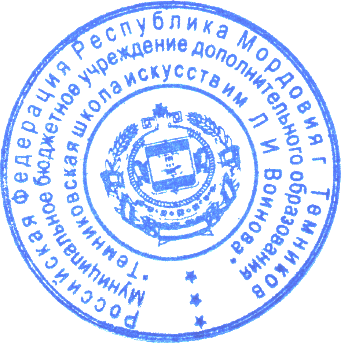 Положениеоб оказании платных дополнительных образовательных услуг в МБУДО « Темниковская школа искусств им. Л.И. Воинова» Настоящее Положение разработано в соответствии с Федеральным законом от 29 декабря 2012 г. № 273-ФЗ «Об образовании в Российской Федерации», Законом Российской Федерации от 7 февраля 1992 г. N 2300-I «О защите прав потребителей», Постановлением Правительства Российской Федерации от 15.08.2013 №706 «Об утверждении Правил оказания платных образовательных услуг», Уставом МБУДО «Темниковская школа искусств им. Л.И Воинова»1. Общие положения1.1. Настоящее Положение регламентирует правила организации и оказания платных дополнительных образовательных услуг МБУДО «Темниковская школа искусств им. Л.И. Воинова».  1.2. Положение регулирует отношения, возникающие между заказчиком, обучающимися и исполнителем при оказании платных дополнительных образовательных услуг.1.3. В Положении используются следующие понятия:Платные дополнительные образовательные услуги (ПДОУ) – осуществление образовательной деятельности по заданиям и за счет средств физических или юридических лиц по договорам об образовании, заключаемым при приеме на обучение;Заказчик – физическое и (или) юридическое лицо, имеющее намерение заказать либо заказывающее ПДОУ для себя или иных лиц на основании договора;Исполнитель – организация, осуществляющая образовательную деятельность и предоставляющая ПДОУ(МБУДО «Темниковская школа искусств им. Л.И. Воинова»)  (далее - Школа).Обучающийся – физическое лицо, получающее образовательные услуги и осваивающее образовательную программу.1.4. Основными задачами предоставления платных дополнительных образовательных услуг являются:- всестороннее удовлетворение образовательных потребностей населения;- обеспечение необходимых условий для личностного развития, укрепления здоровья, профессионального самоопределения и творческого труда детей в возрасте от 5 до 17 лет;- привлечение внебюджетных источников финансирования Школы.1.5. Исполнитель обязан обеспечить Заказчику оказание платных дополнительных образовательных услуг в полном объеме в соответствии с образовательными программами и условиями договора на оказание платных дополнительных образовательных услуг (далее - Договор). (Приложение 1)1.6. Платные дополнительные образовательные услуги не могут быть оказаны взамен или в рамках основной образовательной деятельности (в рамках основных образовательных программ и государственных образовательных стандартов), финансируемой за счет средств соответствующего бюджета, и осуществляются за счет внебюджетных средств.1.7.Размер оплаты за платные дополнительные образовательные услуги      устанавливается Решением Совета депутатов Темниковского муниципального района  РМ шестого созыва № _195___  от « 25 »_сентября 2020г.1.8. Платные дополнительные образовательные услуги могут оказываться только с согласия Обучающегося.1.9. Оказание платных дополнительных образовательных услуг не может наносить ущерб или ухудшать качество предоставления основных образовательных услуг, которые Школа обязана оказывать бесплатно.1.10. Отказ Заказчика от предлагаемых ему платных дополнительных образовательных услуг не может быть причиной изменения объема и условий уже предоставляемых ему Исполнителем образовательных услуг.1.11. Увеличение стоимости платных дополнительных образовательных услуг после заключения Договора не допускается, за исключением увеличения стоимости указанных услуг с учетом уровня инфляции, предусмотренного основными характеристиками федерального бюджета на очередной финансовый год и плановый период.2. Перечень платных дополнительных образовательных услуг2.1. Школа оказывает платные дополнительные образовательные услуги по обучению детей по образовательным программам, не предусмотренных бюджетным финансированием2.2. Содержание и объем платных дополнительных образовательных услуг определяется дополнительными общеразвивающими общеобразовательными программами обучения, предметным учебным планом. (Приложение 2)2.3. Исходя из запросов обучающихся и их родителей (законных представителей), при наличии соответствующих условий перечень платных дополнительных образовательных услуг может быть расширен.3. Порядок оказания платных дополнительных образовательных услуг
3.1. Для организации платных дополнительных образовательных услуг Школа:- изучает спрос на платные дополнительные образовательные услуги и определяет предполагаемый контингент обучающихся, осуществляет информационную деятельность;- создает условия для предоставления платных дополнительных образовательных услуг с учетом требований по охране и безопасности здоровья обучающихся;- создает необходимые условия, соответствующие действующим санитарным правилам и нормам;- обеспечивает качественный кадровый ресурс, необходимое учебно-методическое и техническое обеспечение;- заключает Договор с Заказчиком, предусмотрев в нем характер оказываемых услуг, срок действия Договора, размер и условия оплаты предоставляемых услуг, а также иные условия;- на основании заключенных Договоров издает приказ об организации работы по оказанию платных дополнительных образовательных услуг, предусматривающий ставки работников, занятых оказанием таких услуг, график их работы, смету затрат на проведение платных дополнительных образовательных услуг, учебные планы и штаты;- заключает трудовые соглашения со специалистами на выполнение платных дополнительных образовательных услуг.3.2. В информационную деятельность обязательно включается доведение до Заказчика и Обучающегося (в том числе путем размещения на информационных стендах и на сайте Школы) достоверной информации об Исполнителе и оказываемых платных дополнительных образовательных услугах, обеспечивающей возможность их правильного выбора.3.3. До Заказчиков и Обучающихся доводятся следующие сведения:- нормативно-правовые документы;- наименование и место нахождения Исполнителя, а также сведения о наличии лицензии, срока действия и органа, их выдавшего;- уровень и направленность реализуемых основных и дополнительных образовательных программ, формы и сроки их освоения;- перечень и стоимость платных дополнительных образовательных услуг;- порядок приема и требования к потребителям услуг;- учебный план на платные дополнительные образовательные услуги;- учебные программы, по которым происходит обучение;- перечень категорий лиц, имеющих право на получение льгот при оказании платных дополнительных образовательных услуг.3.4. Директор Школы на основании предложений ответственных лиц издает приказы об организации конкретной платной дополнительной образовательной услуги в Школе, утверждает учебный план и смету расходов и доходов на платную дополнительную образовательную услугу.3.5. В рабочем порядке директор Школы может рассматривать и утверждать:- список лиц, получающих платную дополнительную образовательную услугу (список может дополняться, уточняться в течение учебного периода);- расписание занятий;- при необходимости другие документы (расчеты стоимости платной услуги, формы договоров и соглашений, дополнения и изменения к ним, рекламные материалы, буклеты и т. д.).3.6. Директор Школы заключает Договоры с Заказчиками.3.7. Договор заключается в простой письменной форме и содержит следующие сведения:а) полное наименование и фирменное наименование (при наличии) Исполнителя;б) место нахождения Исполнителя;в) наименование или фамилия, имя, отчество (при наличии) Заказчика, телефон Заказчика;г) место нахождения или место жительства Заказчика;д) фамилия, имя, отчество (при наличии) представителя Исполнителя и (или) Заказчика, реквизиты документа, удостоверяющего полномочия представителя Исполнителя и (или) Заказчика;е) фамилия, имя, отчество (при наличии) Обучающегося, его место жительства, телефон (указывается в случае оказания платных дополнительных образовательных услуг в пользу Обучающегося, не являющегося Заказчиком по Договору);ж) права, обязанности и ответственность Исполнителя, Заказчика и Обучающегося;з) полная стоимость услуг, порядок их оплаты;и) сведения о лицензии на осуществление образовательной деятельности (наименование лицензирующего органа, номер и дата регистрации лицензии);к) вид, уровень и (или) направленность образовательной программы (часть образовательной программы определенного уровня, вида и (или) направленности);л) форма обучения;м) сроки освоения образовательной программы (продолжительность обучения);н) вид документа (при наличии), выдаваемого Обучающемуся после успешного освоения им соответствующей образовательной программы (части образовательной программы);о) порядок изменения и расторжения Договора;п) другие необходимые сведения, связанные со спецификой оказываемых платных дополнительных образовательных услуг.3.8. Договор не может содержать условия, которые ограничивают права лиц, имеющих право на получение образования определенного уровня и направленности и подавших заявление о приеме на обучение (далее - поступающие), и обучающихся или снижают уровень предоставления им гарантий по сравнению с условиями, установленными  Федеральным законом от 29 декабря 2012 г. № 273-ФЗ «Об образовании в Российской Федерации». Если условия, ограничивающие права поступающих и обучающихся или снижающие уровень предоставления им гарантий, включены в Договор, такие условия не подлежат применению.3.9. Сведения, указанные в Договоре, должны соответствовать информации, размещенной на официальном сайте Школы на дату заключения Договора.3.10. Место оказания платных дополнительных образовательных услуг определяется в соответствии с расписанием занятий, утвержденным директором Школы, в учебных классах, свободных от образовательного процесса.3.11. Наполняемость групп для занятий определяется в соответствии с потребностью Заказчика и спецификой предоставляемой услуги.3.12. На бесплатное посещение занятий в объединении платных дополнительных образовательных услуг имеют право: дети-инвалиды; дети из многодетных семей и дети преподавателей школы.4. Порядок получения и расходования денежных средств
4.1. Платные дополнительные образовательные услуги осуществляются за счет средств заказчика4.2. Заказчик обязан оплатить оказываемые платные дополнительные образовательные услуги в порядке и в сроки, указанные в Договоре.4.3. Стоимость оказываемых платных дополнительных образовательных услуг в Договоре определяется по соглашению между Исполнителем и Заказчиком в соответствии с утвержденной сметой доходов и расходов. (Приложение 3)4.4. Оплата за предоставляемые платные дополнительные образовательные услуги производится заказчиком безналичным перечислением денежных средств на счет, указанный в Договоре.4.5. Денежные средства, полученные от оказания платных дополнительных образовательных услуг поступают на лицевой счет Школы и расходуются на основании планов финансово-хозяйственной деятельности.Доход от данного вида деятельности используется Школой в соответствии с уставными целями и на основании Положения о расходовании внебюджетных средств.Данная деятельность не является предпринимательской.4.6. Школа по своему усмотрению расходует средства, полученные от оказания платных дополнительных образовательных услуг (в соответствии со сметой доходов и расходов).4.7. Полученный доход расходуется на цели развития Школы:- развитие и совершенствование образовательного процесса;- развитие материальной базы;- создание премиального фонда.4.8. Школа вправе привлекать специалистов для оказания платных дополнительных образовательных услуг на контрактной основе.4.9. Передача Заказчиком или Обучающимся наличных денег лицам, непосредственно оказывающих платные дополнительные образовательные услуги, запрещается.4.10. Школа вправе снижать цены на получение платных дополнительных образовательных услуг отдельным категориям получателей этих услуг за счет других внебюджетных источников финансирования.5. Ответственность при оказании платных дополнительных образовательных услуг
5.1. За неисполнение либо ненадлежащее исполнение обязательств по Договору Исполнитель и Заказчик несут ответственность, предусмотренную Договором и законодательством Российской Федерации.5.2. При обнаружении недостатков платных дополнительных образовательных услуг, в том числе оказания их не в полном объеме, Заказчик вправе по своему выбору потребовать:а) безвозмездного оказания дополнительных образовательных услуг;б) соразмерного уменьшения стоимости оказанных платных дополнительных образовательных услуг;в) возмещения понесенных им расходов по устранению недостатков оказанных платных дополнительных образовательных услуг своими силами или третьими лицами.5.3. Заказчик вправе отказаться от исполнения Договора и потребовать полного возмещения убытков, если в установленный Договором срок недостатки платных дополнительных образовательных услуг не устранены Исполнителем.5.4. Заказчик вправе отказаться от исполнения Договора, если им обнаружен существенный недостаток оказанных платных дополнительных образовательных услуг или иные существенные отступления от условий Договора.5.5. Если Исполнитель нарушил сроки оказания платных дополнительных образовательных услуг (сроки начала и (или) окончания оказания услуг и (или) промежуточные сроки) либо если во время оказания услуг стало очевидным, что они не будут осуществлены в срок, Заказчик вправе по своему выбору:а) назначить Исполнителю новый срок, в течение которого Исполнитель должен приступить к оказанию платных дополнительных образовательных услуг и (или) закончить оказание платных дополнительных образовательных услуг;б) потребовать уменьшения стоимости платных дополнительных образовательных услуг;в) расторгнуть Договор.5.6. Заказчик вправе потребовать полного возмещения убытков, причиненных ему в связи с нарушением сроков начала и (или) окончания оказания платных дополнительных образовательных услуг, а также в связи с недостатками указанных услуг.5.7. По инициативе Исполнителя Договор может быть расторгнут в одностороннем порядке в следующем случае:а) применение к Обучающемуся, достигшему возраста 15 лет, отчисления как меры дисциплинарного взыскания;б) невыполнение Обучающимся по профессиональной образовательной программе (части образовательной программы) обязанностей по добросовестному освоению такой образовательной программы (части образовательной программы) и выполнению учебного плана;в) просрочка оплаты стоимости услуг;г) невозможность надлежащего исполнения обязательств по оказанию платных дополнительных образовательных услуг вследствие действий (бездействия) Обучающегося.Приложение  1к Положению об оказании ПДОУ МБУДО «Темниковская школа искусств им. Л.И Воинова»ДОГОВОР № ____ на предоставление платной образовательной услуги в сфере дополнительного образования Муниципального бюджетного учреждения дополнительного образования «Темниковская школа искусств им. Л.И. Воинова»г.Темников         		                                                	«___» __________ 20___ г.         Муниципальное бюджетное учреждение  дополнительного образования  «Темниковская школа искусств им. Л.И. Воинова», осуществляющее образовательную деятельность (далее – образовательная организация) на основании Лицензии на образовательную деятельность     Серия 13Л01   № 0000564 от «26» сентября 2018 года, выданной Министерством образования Республики Мордовия сроком бессрочно, именуемое в дальнейшем «Исполнитель», в лице директора, действующего на основании Устава, и  _____________________________________________________________________________(физическое лицо фамилия, имя, отчество (при наличии) или юридическое лицо) законного представителя несовершеннолетнего лица, зачисляемого на обучение _____________________________________________________________________________- фамилия, имя, отчество  лица, зачисляемого на обучениеименуем ____ в дальнейшем «Заказчик», действующий в интересах несовершеннолетнего ____________________________________________________________________________(фамилия, имя, отчество (при наличии) лица, зачисляемого на обучение)именуем ____  в дальнейшем «Обучающийся», совместно именуемые Стороны, заключили настоящий Договор о нижеследующем: I. Предмет Договора1.1. Исполнитель обязуется предоставить образовательную услугу, а Обучающийся/Заказчик (ненужное вычеркнуть) обязуется оплатить образовательную услугу________________________________________________________________________               (наименование дополнительной образовательной программы)по предоставлению Исполнителя. 1.2. Срок обучения в соответствии с рабочим учебным планом (индивидуально и в группе) составляет 1 учебный год (9 месяцев).1.3. Форма обучения по дополнительной образовательной программе - очная.1.4. Освоение обучающимся образовательной программы сопровождается итоговой аттестацией.II. Права Исполнителя, Заказчика и Обучающегося2.1. Исполнитель вправе: 2.1.1. Самостоятельно осуществлять образовательный процесс. 2.2. Заказчик вправе получать информацию от Исполнителя по вопросам организации и обеспечения надлежащего предоставления услуг, предусмотренных разделом I  настоящего Договора.( Приложение 1).2.3. Обучающемуся предоставляются академические права в соответствии с частью 1 статьи 34 Федерального закона от 29 декабря 2012 г. № 273-ФЗ “Об образовании в Российской Федерации”. Обучающийся также вправе: 2.3.1. Пользоваться в порядке, установленном локальными нормативными актами, имуществом Исполнителя, необходимым для освоения образовательной программы. 2.3.4. Принимать в порядке, установленном локальными нормативными актами, участие в социально-культурных, оздоровительных и иных мероприятиях, организованных Исполнителем. III. Обязанности Исполнителя, Заказчика и Обучающегося3.1. Исполнитель обязан: 3.1.1. Зачислить Обучающегося, выполнившего установленные законодательством Российской Федерации, учредительными документами, локальными нормативными актами Исполнителя условия приема, в качестве обучающегося ____________________________________________________________________________                                                        (указывается категория обучающегося) 3.1.2. Довести до Заказчика информацию, содержащую сведения о предоставлении платных образовательных услуг в порядке и объеме, которые предусмотрены Законом Российской Федерации “О защите прав потребителей” и Федеральным законом “Об образовании в Российской Федерации”. 3.1.3. Организовать и обеспечить надлежащее предоставление образовательных услуг, предусмотренных разделом I настоящего Договора. Образовательные услуги оказываются в соответствии с учебным планом, в том числе индивидуальным, и расписанием занятий Исполнителя. 3.1.4. Обеспечить Обучающемуся предусмотренные выбранной образовательной программой условия ее освоения. 3.1.5. Сохранить место за Обучающимся в случае пропуска занятий по уважительным причинам (с учетом оплаты услуг, предусмотренных разделом I настоящего Договора). 3.1.6. Принимать от Обучающегося и (или) Заказчика плату за образовательные услуги. 3.1.7. Обеспечить Обучающемуся уважение человеческого достоинства, защиту от всех форм физического и психического насилия, оскорбления личности, охрану жизни и здоровья. 3.2. Заказчик обязан своевременно вносить плату за предоставляемые Обучающемуся образовательные услуги, указанные в разделе I настоящего Договора, в размере и порядке, определенных настоящим Договором, а также предоставлять платежные документы, подтверждающие такую оплату. 3.3. Обучающийся обязан соблюдать требования, установленные в статье 43 Федерального закона от 29 декабря 2012 г. № 273-ФЗ “Об образовании в Российской Федерации”, в том числе: 3.3.1. Выполнять задания для подготовки к занятиям, предусмотренным учебным планом, в том числе индивидуальным. 3.3.2. Извещать Исполнителя о причинах отсутствия на занятиях. 3.3.3. Обучаться в образовательной организации по образовательной программе с соблюдением требований учебного плана, в том числе индивидуальным, Исполнителя. 3.3.4. Соблюдать требования учредительных документов, правила внутреннего распорядка и иные локальные нормативные акты Исполнителя. 3.3.5. Незамедлительно сообщать руководителю Исполнителя об изменении контактного телефона и места жительства.IV. Стоимость услуг, сроки и порядок их оплаты4.1. Полная стоимость платных образовательных услуг за весь период обучения Обучающегося составляет _____________ рублей.Увеличение стоимости образовательных услуг после заключения Договора не допускается, за исключением увеличения стоимости указанных услуг с учетом уровня инфляции, предусмотренного основными характеристиками федерального бюджета на очередной финансовый год и плановый период. 4.2. Оплата производится в размере ___________ рублей в месяц до 15 числа текущего месяца.V. Основания изменения и расторжения договора5.1. Условия, на которых заключен настоящий Договор, могут быть изменены по соглашению Сторон или в соответствии с законодательством Российской Федерации. 5.2. Настоящий Договор может быть расторгнут по соглашению Сторон. (Приложение 2)5.3. Настоящий Договор может быть расторгнут по инициативе Исполнителя в одностороннем порядке в случаях: установления нарушения порядка приема в образовательную организацию, повлекшего по вине Обучающегося его незаконное зачисление в эту образовательную организацию; просрочки оплаты стоимости платных образовательных услуг; невозможности надлежащего исполнения обязательства по оказанию платных образовательных услуг вследствие действий (бездействия) Обучающегося; в иных случаях, предусмотренных законодательством Российской Федерации. 5.4. Настоящий Договор расторгается досрочно: по инициативе родителей (законных представителей) несовершеннолетнего Обучающегося, в том числе в случае перевода Обучающегося для продолжения освоения образовательной программы в другую организацию, осуществляющую образовательную деятельность; по обстоятельствам, не зависящим от воли Обучающегося или родителей (законных представителей) несовершеннолетнего Обучающегося и Исполнителя, в том числе в случае ликвидации Исполнителя. VI. Ответственность Исполнителя, Заказчика и Обучающегося6.1. За неисполнение или ненадлежащее исполнение своих обязательств по Договору Стороны несут ответственность, предусмотренную законодательством Российской Федерации и Договором. 6.2. При обнаружении недостатка образовательной услуги, в том числе оказания ее не в полном объеме, предусмотренном образовательными программами (частью образовательной программы), Заказчик вправе по своему выбору потребовать: 6.2.1. Безвозмездного оказания образовательной услуги; 6.2.2. Соразмерного уменьшения стоимости оказанной образовательной услуги; 6.3. Заказчик вправе отказаться от исполнения Договора и потребовать полного возмещения убытков, если в срок недостатки образовательной услуги не устранены Исполнителем. Заказчик также вправе отказаться от исполнения Договора, если им обнаружен существенный недостаток оказанной образовательной услуги или иные существенные отступления от условий Договора. 6.4. Если Исполнитель нарушил сроки оказания образовательной услуги (сроки начала и (или) окончания оказания образовательной услуги и (или) промежуточные сроки оказания образовательной услуги) либо если во время оказания образовательной услуги стало очевидным, что она не будет осуществлена в срок, Заказчик вправе по своему выбору: 6.4.1. Назначить Исполнителю новый срок, в течение которого Исполнитель должен приступить к оказанию образовательной услуги и (или) закончить оказание образовательной услуги; 6.4.2.Потребовать уменьшения стоимости образовательной услуги; 6.4.4. Расторгнуть Договор. VII. Срок действия Договора7.1. Настоящий договору  вступает в силу с « ____» ____________ 20_    года и действует  до  « __» ______________  20___  года.VIII. Заключительные положения8.1. Сведения, указанные в настоящем Договоре, соответствуют информации, размещенной на официальном сайте Исполнителя в сети «Интернет» на дату заключения настоящего Договора. 8.2. Под периодом предоставления образовательной услуги (периодом обучения) понимается промежуток времени с даты издания приказа о зачислении Обучающегося в образовательную организацию до даты издания приказа об окончании обучения или отчислении Обучающегося из образовательной организации. 8.3. Настоящий Договор составлен в 2-х экземплярах, по одному для каждой из Сторон. Все экземпляры имеют одинаковую юридическую силу. Изменения и дополнения настоящего Договора могут производиться только в письменной форме и подписываться уполномоченными представителями Сторон. 8.4. Изменения Договора оформляются дополнительными соглашениями к Договору. Подписи сторон и реквизиты сторон:Приложение 2к Положению об оказании ПДОУ МБУДО «Темниковская школа искусств им. Л.И Воинова»Объединения платных дополнительных образовательных услуг Обучение по образовательным программам, не предусмотренных бюджетным финансированиемОбъединение № 1УЧЕБНЫЙ ПЛАНпо дополнительной общеразвивающей общеобразовательной программе «МУЗИЦИРОВАНИЕ»(специальности: «Фортепиано», «Баян», «Домра», «Балалайка», «Гитара», «Эстрадный вокал»).Программа разработана для детей, желающих освоить вторую (дополнительную) специальность и имеющих свидетельство об окончании МБУ ДО «Темниковская школа искусств им. Л.И.Воинова» .Срок обучения – 1 год. Возраст поступающих: от 12 до 17 лет.Объединение № 2ПРЕДМЕТНЫЙ УЧЕБНЫЙ ПЛАНпо дополнительной общеразвивающей общеобразовательной программев области музыкального искусства«Основы музыкального исполнительства» (подготовительный класс)Образовательная программа предназначена для обучения детей дошкольного и младшего школьного возраста, ориентированных на дальнейшее обучение на музыкальном отделении  МБУ ДО «Темниковская школа искусств им. Л.И.Воинова» .Срок обучения – 1 год. Возраст поступающих: 5-6,5 лет. Приложение 3к Положению об оказании ПДОУ МБУДО «Темниковская школа искусств им. Л.И Воинова»МБУДО «Темниковская школа искусств им Л.И. Воинова»Калькуляция (смета доходов и расходов)Стоимость платных услуг  1. Заработная  плата 1 преподавателя – 662,0 руб.(в месяц)Заработная плата 1 преподавателя в месяц: 662,0 руб. (на руки 507,10руб)(7526:72=104,52 х4=418,10руб.Отпускные- 116,0 руб.(89руб.+27руб=116,0руб) 418,10:9мес.:29,3коэф. х56дней =89руб.89руб.*30,2%=27,0руб. (отчисления) Отчисление в фонды: 127,0 руб. = 418,10*30,2% Итого:  418,10+116,0+127,0=662,0руб.)2.Косвенные (коммунальные) расходы-19,78руб. в месяц(электричество:  0,05кв*8,42=0,08*4=0,4руб. в месяц,теплоэнергия:  103,9/360*60=17,1руб. в месяц,водопотребление:  0,01*29,42=0,29*4=1,16 руб. в месяц, водоотведение:  0,01*28,78*4=1,12 руб. в месяц,Итого:  коммунальные расходы – 19,783.Рентабельность до 3%=18,22 руб.в месяц( 662,0  + 19,78 + 18,22= 700)ИТОГО:  700,0 руб. в месяц   Стоимость обучения одного ученика в месяц  -  700 руб.Директор МБУДО «Темниковская школа искусств им Л.И. Воинова»                                                  О.Н. ЗмерзлаяГл. бухгалтер                                                                         М.Ф. Кяжкина Приложение  1к Договору об оказании ПДОУ МБУДО «Темниковская школа искусств им. Л.И. Воинова»Директору МБУДО  «Темниковская школа искусств им. Л.И. Воинова»  От ________________________________Фамилия  ___________________________________Имя___________________________________ОтчествоПроживающего  по адресу:                                                                         Тел: моб.____________________________                                                                         Тел дом._____________________________ЗаявлениеПрошу зачислить моего ребенка_________________________________________________                         Фамилия  имя  ребенкаВ объединение   _______________________________________________________________по образовательной программе, не предусмотренной бюджетным финансированием с «_____»_____________20___г. Согласно Федеральному Закону от 29.12.2012 № 273-ФЗ «Об образовании в Российской Федерации»  ч.2 ст.55Подтверждаю свое согласие на обработку личных  персональных данных  и персональных данных  моего ребенка МБУДО «Темниковская школа искусств им. Л.И. Воинова»   сроком на 1 год.Ознакомлен(а) с  Уставом МБУДО « Темниковская школа искусств им. Л.И. Воинова».Ознакомлен(а) с Лицензией на образовательную деятельность МБУДО «Темниковская школа искусств  им. Л.И. Воинова».Ознакомлен(а) с Положением об оказании  дополнительных платных образовательных услуг.  Ознакомлен(а) с образовательной программой Ознакомлен(а)  с расписанием занятий.  Ознакомлен(а) с нормами СанПиН для образовательных учреждений. Ребенок проживает по адресу  указанному в заявлении (если нет, то указать адрес проживания ребенка)_________________________________________________________________________________________________________________________________Ребенка на занятия приводит:  _______________________________________________Мать, отец, бабушка, няня ,т.д.Имеются  ли у ребенка  хронические заболевания, о которых должен знать преподаватель  да (указать какое) ______________________________________нет«_____»_____________20____г.                 Подпись ________________Приложение 2к Договору об оказании ПДОУ МБУДО «Темниковская школа искусств им. Л.И. Воинова»Директору МБУДО  «Темниковская школа искусств им. Л.И. Воинова»___________________________________От ________________________________Фамилия___________________________________Имя___________________________________ОтчествоЗаявление      Прошу  расторгнуть  Договор №______  на  оказание платных дополнительных образовательных услуг с « ___»  ________________20 ____г. и исключить  из списка учащихся музыкального отделения Темниковской школы искусств им. Л.И.Воинова _______________________________________________________________________________                                                  ______________/_________________/                            подптсь                                              расшифровка« ___»  _____________20 ____Приложение к Положению об оказании ПДОУ в МБУДО «Темниковская школа искусств им. Л.И. Воинова»Выписка из Решения Педсовета об открытии  объединения платных дополнительных образовательных услугСогласно  решению  Педагогического совета от 31 августа 2020 г. протокол № 1а) в новом учебном году с 01 сентября 2020г. открыть объединение платных дополнительных услуг (подготовительный класс музыкального отделения);б) рассчитать стоимость платных образовательных услуг за весь период обучения обучающегося;в) утвердить программы обучения объединения платных дополнительных услуг (подготовительный класс музыкального отделения).РАССМОТРЕНО:УТВЕРЖДЕНО:Педагогическим советомПротокол № 1  от «31» августа 2020 г.Директор МБУДО «Темниковская школа искусств им. Л.И. Воинова»О.Н.Змерзлая«25» сентября 2020 г.Исполнитель(Образовательная организация)ЗаказчикМБУ ДО «Темниковская школа искусств им. Л.И. Воинова»431220, Республика Мордовия, г.Темников, ул.Коммунистическая, д.17«А»ИНН   1319001699, КПП   131901001БИК   048952001 ОКАТО  8929501000р/с      40701810852891000203КБК   00000000000000000130ОКТМО 89649101в ГРКЦ НБ Республики Мордовия г. Саранскл/с   20096Щ31900 в УФК по Республике Мордовияе-mail: temnmuz@mail.ru тел.: 8 (83445) 2-18-50, 2-10-37Директор ______________.________________________________________________________________________________(ФИО)________________________________________(Адрес)________________________________________________________________________________Паспорт   серия ________ № _______________Выдан  _________________________________________________________________________________________________________________Дата выдачи  ____________________________Тел.:  _________________________________________________/__________________________         Подпись                                  ФИО№
п/пНаименование предметной области, предметаФорма проведенияКоличество аудиторных часов в месяц1.Инструментальное исполнительство. Специальность инд.42.Коллективное музицирование.Хоровое пение.групп.43.Коллективное музицирование.Ансамбль.групп.4                                         Всего:12№
п/пНаименование предметной области, предметаФорма проведенияКоличество аудиторных часов в месяц1.Знакомство с музыкальным инструментом. Фортепиано инд.42.Коллективное музицирование.Вокальный ансамбльгрупп.43.Занимательное сольфеджиогрупп.4                                         Всего:12